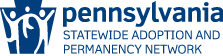 SWAN/IL Matching Reception Display Table Registration FormPlease use this form to reserve a table for your county or affiliate agency at the 2018 SWAN/IL Summer Statewide Meeting’s Matching Reception on Tuesday, June 12, 2018, from 5:30 p.m. to 8:30 p.m. at Kalahari Resorts & Conventions, Pocono Manor, Pennsylvania.  This event allows your agency to meet and network with other agencies, as well as with both prospective and approved adoptive families interested in Pennsylvania’s waiting children.  The registration deadline is April 27, 2018.  Table space is limited and assigned on a first-come, first-served basis.  Confirmation of your registration will be sent to the email address you provide below.  If you do not receive a confirmation, you do not have a table reservation.  Walk-in table registrations will not be accepted.Agency displays may be set up Tuesday morning, June 12, 2018, beginning at 8:00 a.m.  Displays must be taken down immediately following the event.*You must provide a valid email address in order to receive confirmation of your registration.  If you do not receive a confirmation, your table is not reserved.  Please contact Conferencing with any questions at conferencing@diakon-swan.org. Send registration form (by April 27, 2018) to:Conferencing471 JPL Wick Drive, P.O. Box 4560 Harrisburg, PA  17111conferencing@diakon-swan.orgPlease note: Only one registration form is needed per agency.  Please note: Only one registration form is needed per agency.  Please note: Only one registration form is needed per agency.  Please note: Only one registration form is needed per agency.  Please note: Only one registration form is needed per agency.  Please note: Only one registration form is needed per agency.  Please note: Only one registration form is needed per agency.  Please note: Only one registration form is needed per agency.  Please note: Only one registration form is needed per agency.  Please note: Only one registration form is needed per agency.  Please note: Only one registration form is needed per agency.  Person Requesting Table:Person Requesting Table:Person Requesting Table:Agency Name:Agency Name:Agency Address:Agency Address:City:City:State:State:Zip:Contact Phone:Contact Phone:*Email:*Email:Table Request: Full Table   ½ Table Electricity needed?  Please explain: Special request?  Please explain (we cannot guarantee all requests will be honored): Full Table   ½ Table Electricity needed?  Please explain: Special request?  Please explain (we cannot guarantee all requests will be honored): Full Table   ½ Table Electricity needed?  Please explain: Special request?  Please explain (we cannot guarantee all requests will be honored): Full Table   ½ Table Electricity needed?  Please explain: Special request?  Please explain (we cannot guarantee all requests will be honored): Full Table   ½ Table Electricity needed?  Please explain: Special request?  Please explain (we cannot guarantee all requests will be honored): Full Table   ½ Table Electricity needed?  Please explain: Special request?  Please explain (we cannot guarantee all requests will be honored): Full Table   ½ Table Electricity needed?  Please explain: Special request?  Please explain (we cannot guarantee all requests will be honored): Full Table   ½ Table Electricity needed?  Please explain: Special request?  Please explain (we cannot guarantee all requests will be honored): Full Table   ½ Table Electricity needed?  Please explain: Special request?  Please explain (we cannot guarantee all requests will be honored): Full Table   ½ Table Electricity needed?  Please explain: Special request?  Please explain (we cannot guarantee all requests will be honored): Total Number of Staff Expected at the Matching Table (two is the suggested minimum):Total Number of Staff Expected at the Matching Table (two is the suggested minimum):Total Number of Staff Expected at the Matching Table (two is the suggested minimum):Total Number of Staff Expected at the Matching Table (two is the suggested minimum):Total Number of Staff Expected at the Matching Table (two is the suggested minimum):Total Number of Staff Expected at the Matching Table (two is the suggested minimum):Total Number of Staff Expected at the Matching Table (two is the suggested minimum):Total Number of Staff Expected at the Matching Table (two is the suggested minimum):A map of the room layout is carefully prepared to meet requests.  The map is also a valuable tool for families to find you during the event.  Changes of table location only can be made with the approval of SWAN staff. A map of the room layout is carefully prepared to meet requests.  The map is also a valuable tool for families to find you during the event.  Changes of table location only can be made with the approval of SWAN staff. A map of the room layout is carefully prepared to meet requests.  The map is also a valuable tool for families to find you during the event.  Changes of table location only can be made with the approval of SWAN staff. A map of the room layout is carefully prepared to meet requests.  The map is also a valuable tool for families to find you during the event.  Changes of table location only can be made with the approval of SWAN staff. A map of the room layout is carefully prepared to meet requests.  The map is also a valuable tool for families to find you during the event.  Changes of table location only can be made with the approval of SWAN staff. A map of the room layout is carefully prepared to meet requests.  The map is also a valuable tool for families to find you during the event.  Changes of table location only can be made with the approval of SWAN staff. A map of the room layout is carefully prepared to meet requests.  The map is also a valuable tool for families to find you during the event.  Changes of table location only can be made with the approval of SWAN staff. A map of the room layout is carefully prepared to meet requests.  The map is also a valuable tool for families to find you during the event.  Changes of table location only can be made with the approval of SWAN staff. A map of the room layout is carefully prepared to meet requests.  The map is also a valuable tool for families to find you during the event.  Changes of table location only can be made with the approval of SWAN staff. A map of the room layout is carefully prepared to meet requests.  The map is also a valuable tool for families to find you during the event.  Changes of table location only can be made with the approval of SWAN staff. A map of the room layout is carefully prepared to meet requests.  The map is also a valuable tool for families to find you during the event.  Changes of table location only can be made with the approval of SWAN staff. 